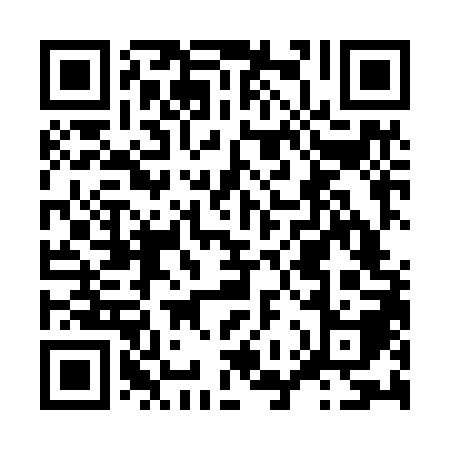 Prayer times for Frankenburg am Hausruck, AustriaWed 1 May 2024 - Fri 31 May 2024High Latitude Method: Angle Based RulePrayer Calculation Method: Muslim World LeagueAsar Calculation Method: ShafiPrayer times provided by https://www.salahtimes.comDateDayFajrSunriseDhuhrAsrMaghribIsha1Wed3:375:471:035:038:2010:212Thu3:355:461:035:038:2110:233Fri3:325:441:035:048:2310:264Sat3:295:421:035:048:2410:285Sun3:275:411:035:058:2510:306Mon3:245:391:035:058:2710:337Tue3:215:381:035:068:2810:358Wed3:195:361:035:068:3010:379Thu3:165:351:035:078:3110:4010Fri3:135:331:025:078:3210:4211Sat3:115:321:025:088:3410:4512Sun3:085:311:025:088:3510:4713Mon3:055:291:025:098:3610:5014Tue3:025:281:025:098:3810:5215Wed3:005:271:025:108:3910:5516Thu2:575:251:025:108:4010:5717Fri2:545:241:025:118:4111:0018Sat2:525:231:035:118:4311:0219Sun2:495:221:035:128:4411:0520Mon2:465:211:035:128:4511:0721Tue2:465:201:035:138:4611:0922Wed2:455:191:035:138:4811:1223Thu2:455:181:035:148:4911:1324Fri2:455:171:035:148:5011:1325Sat2:445:161:035:148:5111:1426Sun2:445:151:035:158:5211:1427Mon2:445:141:035:158:5311:1528Tue2:435:131:035:168:5411:1629Wed2:435:121:045:168:5511:1630Thu2:435:121:045:178:5611:1731Fri2:435:111:045:178:5711:17